Publicado en Madrid el 03/06/2019 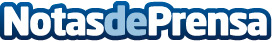 Súmate Marketing Online nombra a Daniel Borrego nuevo responsable de Operaciones y VentasDaniel Borrego nuevo responsable de Operaciones y Ventas en la compañía. Liderará el departamento Comercial, aportando su amplio y profundo conocimiento del mundo digital en propuestas para grandes cuentasDatos de contacto:Patricia Hidalgo91 302 28 60Nota de prensa publicada en: https://www.notasdeprensa.es/sumate-marketing-online-nombra-a-daniel Categorias: Nacional Comunicación Marketing Nombramientos Recursos humanos http://www.notasdeprensa.es